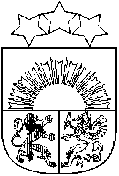 Latvijas RepublikaALOJAS NOVADA DOMEReģ.Nr.90000060032, Jūras iela 13, Alojā, Alojas novadā, LV - 4064, telefons, 64023925, e – pasts: dome@aloja.lvAPSTIPRINĀTS ar Alojas novada Domes sēdes 30.04.2020. lēmumu Nr.158  (protokols Nr.8 13#)Alojas novada jauniešu iniciatīvu projektu konkursa nolikumsIzdots saskaņā ar Valsts pārvaldes iekārtas
likuma 72. panta pirmās daļas 2. punktuI. Vispārīgie jautājumi1. Alojas novada domes (turpmāk – Dome) finansēto jauniešu iniciatīvu projektu konkursa nolikums (turpmāk – Nolikums) nosaka kārtību, kādā tiek iesniegti un novērtēti jauniešu iniciatīvu pieteikumi un finansiāli atbalstīta projektu īstenošana Alojas novada jauniešu iniciatīvu projektu konkursa (turpmāk – Konkurss) ietvaros.2. Konkursa mērķis ir finansiāli atbalstīt jauniešu iniciatīvas, kas veicina Alojas novada jauniešu iekļaušanos pilsētas kultūras, sporta un izglītības procesos, sekmējot viņu fiziskās aktivitātes, vērtīborientāciju, aktīvu līdzdalību un finanšu pratību.3. Finanšu līdzekļus (atbilstoši Nolikuma V. sadaļai) Alojas novada dome piešķir un jaunietis izlieto (par izlietojumu sniedzot atskaiti) jauniešu iniciatīvu projekta aktivitātēm, kas vērstas uz Alojas novada jaunatnes politikas attīstības plānošanas dokumenta 2019.-2021.gadam īstenošanu:3.1. Institucionālā sistēma darbam ar jaunatni;3.2. Jauniešu līdzdalība;3.3. Izglītība un apmācība (neformālā izglītība un brīvais laiks);3.4. Nodarbinātība un uzņēmējdarbība;3.5. Veselība un labklājība.  4. Projekta iesniedzējs ir Alojas novada jaunietis (vismaz 18 gadus vecs) vai jauniešu grupa (turpmāk – Iesniedzējs). Iesniedzēja, kas ir jauniešu grupa, dalībnieki ir vecumā no 13 gadiem un vismaz viens no dalībniekiem ir 18 gadus vecs.5. Iesniedzēja, kas ir jauniešu grupa, katram dalībniekam Projekta pieteikumā (1.pielikums) ar savu parakstu jāapliecina dalība projekta īstenošanā.6. Iesniedzējam vai tā dalībniekam, kurš ir jaunāks par 18 gadiem, par dalību projektā nepieciešama rakstiska likumiskā pārstāvja atļauja (5.pielikums).7. Vienošanās par projekta īstenošanu atbilstoši Nolikuma 6. pielikumam (turpmāk – Vienošanās) tiek slēgta ar Iesniedzēju vai tā dalībnieku, kurš ir vismaz 18 gadus vecs.8. Iesniedzējs vai tā dalībnieks nav saimnieciskās darbības veicējs.9. Projekta īstenotājs ir Alojas novada jaunietis vai jauniešu grupa vecumā no 13-25 gadiem (ieskaitot), kas īsteno projekta iniciatīvu (turpmāk – Īstenotājs). Īstenotājs var būt arī Iesniedzējs vai tā dalībnieks, kas atbilst iepriekš minētajam kritērijam.10. Projekta mērķauditorija ir jaunietis vai jaunieši, kas dzīvo Alojas novadā. 11. Projektu īstenošanas laika periods ir līdz attiecīgā Konkursa izsludināšanas gada 15.oktobrim.12. Projekta ietvaros Alojas novada pašvaldības (turpmāk – pašvaldība) apmaksājamās izmaksas (turpmāk - attiecināmās izmaksas) ir projekta pasākumu un aktivitāšu īstenošanai nepieciešamās izmaksas vienam projektam. 13. Projekta attiecināmās izmaksas ir šādas:13.1. transporta nomas izmaksas;13.2. telpu nomas izmaksas;13.3. biroja un kancelejas preču iegādes izmaksas;13.4. materiālu iegādes izmaksas;13.5. inventāra iegāde līdz 30 euro;13.6. iekārtu, inventāra un aparatūras īres un nomas izmaksas;13.7. sabiedriskā transporta izmaksas.14. Projekta neattiecināmās izmaksas ir šādas;14.1. projekta īstenotāju atalgojums;14.2. pamatlīdzekļu iegāde;14.3. prēmijas, dāvinājumi;14.4. izmaksas, kas neatbilst projekta mērķa sasniegšanai un izmaksas, kas jau tiek finansētas no citiem finanšu avotiem.15. Projekta mērķa realizēšanai iegādājoties inventāru no kopējā projektā piešķirtā finansējuma, to piešķir Iesniedzējam uz projekta laiku, un pēc tam tiek nodotas Alojas novada domes vajadzībām. 16. Projekta īstenošanas ietvaros nav pieļaujams gūt ienākumus.17. Konkursa ietvaros finanšu līdzekļus nepiešķir aktivitātēm, kas apdraud dalībnieku drošību, veselību un dzīvību.18. Informāciju par Konkursa izsludināšanu ievieto pašvaldības tīmekļa vietnē www.aloja.lv un pašvaldības informatīvajā izdevumā, kā arī Alojas novada pašvaldības sociālo tīklu profilos. Informāciju publicē ne vēlāk kā mēnesi pirms projekta iesniegšanas sākuma datuma, par informācijas izvietošanu atbildīgs jaunatnes lietu speciālists.19. Publikācijā par Konkursa izsludināšanu jaunatnes lietu speciālists norāda informāciju par Nolikuma 34.punktā minēto pašvaldības līdzfinansējuma apmēru vienam Projektam, atbildīgo personu kontaktinformāciju un Projektu pieteikumu iesniegšanas termiņu.II. Projektu pieteikumu iesniegšanas kārtība20. Aizpildīta projekta pieteikuma veidlapa (1.pielikums) (turpmāk – Pieteikums) parakstīta vienā eksemplārā ar pievienotiem 22. punktā norādītajiem dokumentiem (noformētiem atbilstoši MK noteikumu prasībām un sastiprinātiem kopā), publikācijā par Konkursa izsludināšanu norādītajam termiņam jāiesniedz vienā no trim veidiem:20.1. personīgi Braslavas pagasta pārvaldē (“Vilzēnu pamatskola”, Vilzēni),  Brīvzemnieku pagasta pārvaldē (Sabiedriskais centrs, Puikule) , Staiceles pilsētas un pagasta pārvaldē (Lielā iela 7, Staicele), Alojas novada domē (Jūras 13, Aloja), Alojas novada domes Dienas centrā (Rīgas iela 4, Aloja) vai Staiceles jauniešu klubā “Čempiņš” (Lielā iela 9A, Staicele); 20.2. jānosūta pa pastu Alojas novada domei (Jūras 13, Aloja, Alojas novads, LV-4064); 20.3. elektroniski, parakstītu ar drošu elektronisko parakstu, uz e-pastu dome@aloja.lv ar norādi – Alojas novada jauniešu iniciatīvu konkursam. Pieteikumus, kas iesniegts pēc noteiktā termiņa, neizskata un atdod Iesniedzējam. 21. Iesniedzējs ir tiesīgs iesniegt ne vairāk kā vienu Pieteikumu.III. Pieteikuma noformējums un saturs22. Pieteikums ir jānoformē datorrakstā valsts valodā un to paraksta Iesniedzējs.22.1 Pieteikumam ievieno:22.1.1. aizpildītu Budžeta izmaksu veidlapu (2.pielikums);22.1.2. ja nepieciešams, rakstisku likumiskā pārstāvja atļauju (5.pielikums);22.1.3. citus dokumentus pēc Iesniedzēja ieskatiem, ja tie var sniegt papildu informāciju par Iesniedzēja un pieaicināto projekta partneru kompetenci vai projekta ideju kopumā.
IV. Pieteikumu vērtēšanas kārtība23. Pieteikumu vērtēšanu veic Darba grupa šādā sastāvā:Alojas novada domes izpilddirektors;Izglītības, kultūras un sporta nodaļas vadītājs;Jaunatnes lietu speciālists;Alojas novada domes Dienas centra vadītājs;Staiceles jauniešu kluba “Čempiņš” vadītājs;Alojas novada domes finansiste.24. Darba grupa 15 darba dienu laikā pēc publikācijā par Konkursa izsludināšanu norādītā termiņa beigām veic Pieteikumu izvērtēšanu atbilstoši Vērtēšanas kritērijiem (4. pielikums), vērtē iesniegtās tāmes pamatotību atbilstoši Budžeta izmaksu veidlapai un pieņem lēmumu par pieteikuma apstiprināšanu vai noraidīšanu. Pašvaldības līdzfinansējumu saņem tie projektu Iesniedzēji, kuru iesniegtie projekti saņem lielāko punktu skaitu lejupejošā secībā saskaņā ar noteiktajiem Vērtēšanas kritērijiem. Ja Konkursa līdzfinansēšanai noteiktais līdzekļu apjoms ir beidzies, projekta pieteikumi ar zemāko punktu skaitu netiek atbalstīti.25. Pieteikumus noraida:25.1. ja Pieteikums neatbilst nevienai no Nolikuma 3. punktā minētajām aktivitātēm;25.2. ja Iesniedzējs neatbilst Nolikuma 4. punktā noteiktajai kategorijai;23.3. ja projekta “Budžeta izmaksu veidlapa” (tāme) nav aritmētiski pareiza, kļūdas gadījumā, tā ir jālabo un jāiesniedz laboto variantu;26. Darba grupas precizē projekta tāmi, izvērtējot Budžeta izmaksu pamatotību un nosakot projekta reālās izmaksas, kā arī attiecināmo un neattiecināmo izmaksu pozīcijas.27. Jaunatnes lietu speciāliste par Darba grupas pieņemto lēmumu 10 darba dienu laikā rakstiski informēs iesniedzēju par Darba grupas pieņemto lēmumu nosūtot informāciju uz Iesniedzēja e-pasta adresi.28. Pozitīva lēmuma gadījumā Darba grupa saskaņā ar 27.punktu nosūta lēmumu e-pasta vēstulē, kurā, tiek ietverts uzaicinājums projekta iesniedzējam ierasties Alojas novada domē parakstīt vienošanos, un pievieno 26. punktā minēto precizēto projekta tāmi. Ne vēlāk kā 10 darba dienu laikā no minētās e-pasta vēstules nosūtīšanas dienas Iesniedzējs vai tā pilnvarots dalībnieks paraksta Vienošanos, kuras neatņemama sastāvdaļa ir minētā projekta tāme. 29. Ja Vienošanās no Iesniedzēja puses netiek parakstīta Nolikuma 28. punktā noteiktajā termiņā vai Iesniedzējs rakstiski atsakās parakstīt Vienošanos, jaunatnes lietu speciālists par šo faktu informē Darba grupu, kura ir tiesīga lemt par piešķirtā pašvaldības finansējuma pārdali, izsludinot jaunu konkursu vai pārskatot iepriekšējā konkursa rezultātus.V. Projektu finansēšanas kārtība30. Visus maksājumus projekta ietvaros veic jaunietis vai jauniešu grupa. Iegādes vai pakalpojumi projekta ietvaros tiek veikti pēc cenu aptaujas vai tirgus izpētes veikšanas.31. Projekta izmaksas ir attiecināmas ar Vienošanās spēkā stāšanās brīdi.32. Ja projekta īstenošanas laikā faktiskās projekta aktivitāšu īstenošanas izmaksas ir mazākas kā Vienošanā noteikts, tad pašvaldības finansējums ir samazināms atbilstoši reālajām izmaksām. Ja līdzekļi netiek izlietoti, tie ir jāatgriež. 33. Ja projekta īstenošanas laikā faktiskās projekta aktivitāšu īstenošanas izmaksas ir lielākas kā Vienošanās noteikts, pašvaldības finansējuma kopējais apjoms paliek nemainīgs, sadārdzinājumu sedz Iesniedzējs.34. Vienam Projektam pieejamais maksimālais finansējums ir 100,00 EUR (simts euro). Kopējais Alojas novada domes piešķirtais Konkursa finansējums ir 200,00 EUR (divi simti euro). Iesniegtā projekta no pašvaldības pieprasāmās izmaksas nedrīkst pārsniegt 100 EUR. Projekti ar lielāku finansējumu var būt izskatīti un apstiprināti ar atsevišķu domes lēmumu, ja vērtēšanas komisija izsaka atbalstu. Projektiem var būt arī sponsoru līdzfinansējums, ja projekta realizācijai nepieciešamais finansējums pārsniedz 100 EUR. Šādos gadījumos projekta budžetā – izdevumu tāmē jāuzrāda arī sponsoru līdzfinansējums, un jāiesniedz arī sponsora/atbalstītāja/ziedotāja rakstiska piekrišana līdzfinansēt projektu.35. Ja Konkursa īstenošanai pārskata gadā paredzētā pašvaldības finansējuma summa nav apgūta, Darba grupa var lemt par jaunas Konkursa kārtas izsludināšanu.36. Iesniedzējam ir pienākums atmaksāt pašvaldības finansējumu, ja:36.1. Iesniedzējs nepilda Vienošanās noteikumus, t.sk. nesasniedz projektā noteikto rezultātu un pēc jaunatnes lietu speciālista rakstiska brīdinājuma saņemšanas turpina tos nepildīt;36.2. Iesniedzējs pārtrauc projekta īstenošanu, neievērojot Vienošanās noteikto kārtību.37. Visas projekta īstenošanas laikā konstatētās neattiecināmās izmaksas, sadārdzinājuma izmaksas vai līgumsodu Iesniedzējs sedz no saviem līdzekļiem, kas ir jānorāda projekta noslēguma atskaitē (turpmāk – Atskaite).VI. Projekta īstenošana un uzraudzība38. Iesniedzējs nodrošina projekta īstenošanu publikācijā par Konkursa izsludināšanu noteiktajā termiņā atbilstoši Nolikuma un Vienošanās noteikumiem.39. Iesniedzējs nodrošina projekta publicitāti sociālajos tīklos un Alojas novada mājaslapā. 40. Projekta īstenošanas laikā aizliegta politisko partiju reklāma, politiskās kampaņas un aģitācijas.41. Ar projekta īstenošanu saistītos jautājumus par grozījumiem projekta budžetā un/vai aktivitātēs, ja šīs izmaiņas neietekmē projekta mērķa īstenošana risina jaunatnes lietu speciālistu kopā ar Darba grupas pārstāvjiem. Visas izmaiņas veicamas pirms projekta ietvaros plānotās aktivitātes īstenošanas uzsākšanas.42. Jaunatnes lietu speciālists kopā ar Darba grupas pārstāvi veic projekta īstenošanas uzraudzību, t.sk. organizējot pārbaudes projekta īstenošanas vietā, pieprasot sniegt informāciju.43. Jaunatnes lietu speciālists un Darba grupas pārstāvis, konstatējot, ka Iesniedzējs ir pārkāpis Nolikuma vai Vienošanās noteikumus, var lemt par projekta neattiecināmo izmaksu noteikšanu un projekta īstenošanas pārtraukšanu, t.sk., ja Nolikuma 44. punktā noteiktajā termiņā nav iesniegta projekta noslēguma atskaite.44. Iesniedzējs ir atbildīgs par Atskaites sagatavošanu atbilstoši Nolikuma 3. pielikumam un iesniegšanu ne vēlāk kā 15 darba dienu laikā pēc projekta īstenošanas pabeigšanas. Atskaites pielikumā ir jāpievieno fotoattēli no projekta norises. Jaunatnes lietu speciālists nekomerciāliem nolūkiem ir tiesīgs izmantot foto un video materiālus, kas būs tapuši Konkursa organizēšanas un Konkursa Projektu ietvaros.45. Jaunatnes lietu speciālists pārbauda iesniegtās Atskaites atbilstību Nolikumam un Vienošanās noteikumiem. Jaunatnes lietu speciālists ir tiesīgs nosūtīt Iesniedzējam e-pasta vēstuli ar pieprasījumu sniegt papildu informāciju vai dokumentus, kā arī sniegt priekšlikumus vai norādījumus Atskaitē iekļautās informācijas precizēšanai, labošanai vai papildināšanai. Pieprasīto informāciju un/vai dokumentus Iesniedzējs sniedz 10 darba dienu laikā no minētās e-pasta vēstules saņemšanas brīža, kuru pārbauda Jaunatnes lietu speciālists kopā ar Darba grupas pārstāvi. 46. Lēmumu par Atskaites apstiprināšanu pieņem Darba grupa 20 darba dienu laikā pēc Atskaites saņemšanas.47. Projekts ir uzskatāms par pabeigtu ar brīdi, kad jaunatnes lietu speciālists kopā ar Darba grupas pārstāvi ir atskaiti izvērtējuši un Darba grupa ir apstiprinājusi Atskaiti. Pamatojoties uz šo Atskaiti nosaka faktisko projekta īstenošanas laiku, faktiskās projekta ietvaros īstenotās aktivitātes un šo aktivitāšu izmaksas, kā arī faktisko pašvaldības finansējuma summu.48. Projekta rezultātu Īstenotāji prezentē Alojas novada jauniešu forumā un Alojas novada domes sēdē. Domes priekšsēdētājs 					Valdis BārdapielikumsAlojas novada jauniešu iniciatīvu konkurssPROJEKTA PIETEIKUMSPersonas datu apstrādes pārzinis: Alojas novada dome. Adrese: Jūras iela 13, Aloja, Alojas novads, LV-4064, reģistrācijas Nr. 90000060032, Tālr. 64023925, e-pasts:  dome@aloja.lv.Personas datu apstrādes mērķis: konkursa publicitātes nodrošināšana, kā arī nepieciešamo dokumentu sagatavošana konkursa un projekta īstenošanas ietvaros Datu apstrādes tiesiskais pamats Vispārīgās datu aizsardzības regulas 6. panta 1. punkta a) apakšpunkts.  Vairāk informācijas www.aloja.lv2.pielikums Alojas novada jauniešu iniciatīvu konkurssBUDŽETA IZMAKSU VEIDLAPA_____________________________________________________________Iesniedzēja nosaukums un projekta nosaukumsProjekta iesniedzēja Vārds, Uzvārds					ParakstsSaņēma:3.pielikums Alojas novada jauniešu iniciatīvu konkurssATSKAITES VEIDLAPAPielikumā pievienot dalībnieku sarakstu ar parakstiem un fotogrāfijas no pasākuma! Fotogrāfijas kā atsevišķi faili jānosūta arī elektroniski uz e-pastu: dome@aloja.lvFINANŠU ATSKAITELūdzu, aizpildīt tabulu, norādot faktiski izlietoto finansējumu pa izdevumu pozīcijām!Ja nepieciešams, pievieno papildus rindas tabulai!Aizpilda Jaunatnes lietu speciālistsAtskaiti apstiprinu:4.pielikums Alojas novada jauniešu iniciatīvu konkurssVĒRTĒŠANAS KRITĒRIJI*Katru kritēriju vērtē visi  Darba grupas locekļi – locekļu vērtējums tiek summēts.*Ja kādā no kritērijiem iegūtais vērtējums ir 0 tad projekts ir neatbalstāms.5.pielikumsAlojas novada jauniešu iniciatīvu konkurssPiekrišanaAlojas novada dome ir izsludinājusi konkursu “Alojas novada jauniešu iniciatīvu konkurss” (turpmāk – konkurss), kura mērķis ir finansiāli atbalstīt jauniešu iniciatīvas, kas veicina Alojas novada jauniešu iekļaušanos pilsētas kultūras, sporta un izglītības procesos, sekmējot viņu fiziskās aktivitātes, vērtīborientāciju un aktīvu līdzdalību, un kas nav saistītas ar citiem projektiem. Informācija par konkursu un tā nolikums pieejams Alojas novada pašvaldības mājas lapā www.aloja.lv vai papildus zvanot Alojas novada jaunatnes lietu speciālistei, tālr. 27105003.Piedaloties konkursā, projekta iesniedzējs var tikt fotografēts vai filmēts projekta īstenošanas laikā un iegūtie vizuālie materiāli var tikt izmantoti Alojas novada pašvaldības un tās iestāžu darba publicitātei un atpazīstamībai.Es,  ___________________________________________ (vecāka vai aizbildņa vārds, uzvārds), esmu informēts/-a par konkursu un piekrītu, ka mans (atbilstošo pasvītrot) dēls, meita, aizgādnībā esoša persona ________________ _________________ (dalībnieka vārds, uzvārds) piedalās konkursā ar projektu __________________________________ (projekta nosaukums).Apliecinu, ka šajā piekrišanā un projekta pieteikumā sniegtie personas dati ir sniegti brīvprātīgi, un piekrītu, ka Alojas novada dome veic manu un/vai mana bērna/aizbilstamā personas datu apstrādi un šajā piekrišanā un projekta pieteikumā ietvertie personas dati tiks apstrādāti gan manuāli, gan elektroniski (tai skaitā atbilstoši konkursa nolikumam publicēta informācija par līdzfinansējuma piešķiršanu konkrētajam projekta iesniedzējam) ar mērķi sagatavot nepieciešamos dokumentus konkursa ietvaros.Apzinos, ka savu piekrišanu varu atsaukt līdz Vienošanās parakstīšanai, tādā gadījumā arī atsaucot dalībnieka dalību konkursā. Vecāka vai aizbildņa paraksts: _____________________Kontaktinformācija (tālrunis): _____________________Datums: ____________Personas datu apstrādes pārzinis: Alojas novada dome. Adrese: Jūras iela 13, Aloja, Alojas novads, LV-4064, reģistrācijas Nr. 90000060032, Tālr. 64023925, e-pasts:  dome@aloja.lv.Personas datu apstrādes mērķis: konkursa publicitātes nodrošināšana, kā arī nepieciešamo dokumentu sagatavošana konkursa un projekta īstenošanas ietvaros Datu apstrādes tiesiskais pamats Vispārīgās datu aizsardzības regulas 6. panta 1. punkta a) apakšpunkts.  Vairāk informācijas www.aloja.lv6.pielikums VIENOŠANĀS PAR LĪDZFINANSĒJUMA PIEŠĶIRŠANU Nr. __________________Alojā									20__.gada________________Alojas novada dome, reģ. Nr. 90000060032, juridiskā adrese Jūras iela 13, Aloja, Alojas novads, LV – 4064, tās izpilddirektora Māra Beļaunieka personā, kurš darbojas uz nolikuma pamata, turpmāk saukts “Finansētājs”, no vienas puses un __________________________, personas kods________________________ (turpmāk – Projekta iesniedzējs), dzīvojošs (adrese)__________________________________________, no otras puses, turpmāk katrs atsevišķi vai abi kopā saukti Puse/-es, pamatojoties uz likuma „Par pašvaldībām” 15. panta 4.daļu, Alojas novada pašvaldības 20__.gada _____ saistošajiem noteikumiem Nr. ______ „Par Alojas novada pašvaldības 20___.gada budžetu”, Alojas novada domes 20__.gada __.________ nolikumu Nr. __ “Alojas novada jauniešu iniciatīvu konkursa nolikums” (turpmāk – Konkurss) darba grupas (turpmāk – Darba grupa) lēmumu (___.___.20___. protokols Nr. ____) , noslēdz šādu vienošanos (turpmāk - Vienošanos):LĪGUMA PRIEKŠMETSFinansētājs piešķir Projekta iesniedzējam finansējumu _____ EUR (_____ euro un ___ centi) Konkursa ietvaros apstiprinātā projekta „__________” Nr. ___ (turpmāk – Projekts) īstenošanai. Projekta iesniedzējs atbilstoši Latvijas Republikas normatīvo aktu prasībām nodrošina Projekta īstenošanu saskaņā ar apstiprināto Projekta pieteikuma veidlapu (1. pielikums; turpmāk – Pieteikums) un apstiprināto Budžeta izmaksu veidlapu (2. pielikums; turpmāk – Tāme), kas ir Vienošanās neatņemamas sastāvdaļas.FINANSĒJUMS UN TĀ PIEŠĶIRŠANAS KĀRTĪBAProjekta finansējums atbilstoši Vienošanās 1. punktā minētajam tiek pārskaitīts Projekta iesniedzējam.Projekta iesniedzējs atbilstoši Pieteikumam un Tāmei izvēlas pakalpojumus un preces. Vismaz 10 (desmit) darba dienas pirms maksājuma veikšanas Projekta iesniedzējs, pasūta preces vai pakalpojumu atbilstoši apstiprinātā projekta budžeta Tāmei pie pakalpojuma sniedzēja vai preču piegādātāja.Visiem Projekta izdevumus attaisnojošiem grāmatvedības dokumentiem jābūt sagatavotiem atbilstoši normatīvajiem aktiem, norādot Vienošanās 7. punktā minētos Finansētāja rekvizītus un 1. punktā minēto Projekta numuru.Finansētājam, pamatojoties uz Darba grupas lēmumu, ir tiesības ieturēt vai pieprasīt Projekta iesniedzējam atmaksāt piešķirto un izlietoto Finansētāja finansējumu kā Projekta neattiecināmās izmaksas, ja:Projekta iesniedzējs nepienācīgi pilda Vienošanās noteikumus;Tāmē norādītajām un no Finansētāja puses apmaksātajām izmaksu pozīcijām ir saņemts dubults finansējums;Finansētājs, pārbaudot iesniegtos izdevumus attaisnojuma dokumentus, konstatē krāpniecības pazīmes;Projekta iesniedzēja iesniegtajiem dokumentiem nav juridiska spēka.Finansētājs par Vienošanās 2.5. punktā konstatētajiem faktiem sagatavo un nosūta Projekta iesniedzējam aktu par faktu konstatēšanu ar pieprasījumu 10 (desmit) darba dienu laikā no akta saņemšanas brīža sniegt rakstiskus paskaidrojumus un novērst pārkāpumu.Darba grupa lēmumu par neattiecināmo izmaksu apmēru pieņem, pamatojoties uz Finansētāja sagatavotu aktu par konstatētiem faktiem un Projekta iesniedzēja sniegtu paskaidrojumu. Ja Projekta iesniedzējs paskaidrojumu Finansētājam neiesniedz Vienošanās 2.6. punktā noteiktajā termiņā, Darba grupa lēmumu par neattiecināmo izmaksu apmēru pieņem, pamatojoties uz Finansētāja sastādītu aktu par konstatētajiem faktiem. Par Darba grupas pieņemto lēmumu Finansētājs rakstiski informē Projekta iesniedzēju.Projekta aktivitāšu īstenošanas laikā izmaiņas Pieteikumā un Tāmē var veikt tikai pirms konkrēto aktivitāšu īstenošanas uzsākšanas, par to rakstiski informējot Finansētāju un iesniedzot precizētu attiecīgo dokumentu. Šādas izmaiņas 10 (desmit) darba dienu laikā no iesnieguma saņemšanas brīža izvērtē un apstiprina Finansētājs. Par izmaiņu apstiprināšanu Finansētājs rakstiski informē Projekta iesniedzēju.Jebkādas izmaiņas (gan finansējuma samazinājums, gan pieaugums) Tāmē noteiktajās izmaksu pozīcijās bez iepriekšēja rakstiska saskaņojuma ar Finansētāju nav pieļaujamas. 2.10. Ja faktiskās Projekta aktivitāšu īstenošanas izmaksas ir mazākas kā sākotnēji tika plānots, tad Finansētāja finansējuma summa tiek atmaksāta. Savukārt, ja faktiskās Projekta aktivitāšu īstenošanas izmaksas ir lielākas kā sākotnēji tika plānots, tad Finansētāja finansējuma summa saglabājas nemainīga.2.11. Projekta aktivitāšu īstenošanas laikā konstatēto sadārdzinājumu, neattiecināmās izmaksas vai līgumsodu Projekta iesniedzējs finansē no saviem līdzekļiem.2.12. Ja projekts netiek īstenots, Projekta iesniedzējs nekavējoties, bet ne vēlāk kā 10 (desmit) darba dienu laikā no fakta konstatēšanas, informē Finansētāju un atmaksā Finansētājam piešķirto summu.3. PUŠU SAISTĪBAS3.1.Projekta iesniedzējs: 3.1.1. ir atbildīgs par Projekta aktivitāšu īstenošanu un Projektam piešķirtā finansējuma izlietojumu saskaņā ar apstiprināto Pieteikumu. 3.1.2. ir tiesīgs iecelt savā vietā citu Projekta iesniedzēju tikai pēc Finansētāja rakstiskas piekrišanas saņemšanas;3.1.3. nekavējoties informē Finansētāju, ja:3.1.3.1 Projekta iesniedzējs nespēj (slimības, ilgstošas prombūtnes u.c. iemeslu dēļ), nevar (dzīvesvietas maiņas u.c. iemeslu dēļ) vai nevēlas pildīt Projekta iesniedzēja pienākumus;3.1.3.2. mainās Projekta iesniedzēja kontaktinformācija;3.1.3.3. rodas objektīvi apstākļi, kā rezultātā Projekta īstenošana var tikt būtiski traucēta vai pārtraukta.3.1.4. ir atbildīgs par piešķirtā Projekta finansējuma izlietojumu vienīgi Projektā paredzētajiem darbiem un aktivitātēm;3.1.5. ir atbildīgs par Projekta aktivitāšu īstenošanai nepieciešamo saskaņojumu veikšanu ar atbildīgajām institūcijām;3.1.6. ir atbildīgs par jebkāda veida kaitējumu, tai skaitā par zaudējumu kompensēšanu, kas radušies Projekta īstenošanas laikā veikto darbību rezultātā vai Projekta īstenotāja vai viņa iesaistītās trešās personas vainas vai neuzmanības dēļ;3.1.7. nodrošina atskaites iesniegšanu Finansētājam, kas sagatavota atbilstoši Vienošanās 3. pielikumam, ne vēlāk kā līdz 20__.gada __._____. Projekta aktivitātēs iesaistīto dalībnieku reģistrācijas un uzskaites lapas, norādot personu datus un piekrišanu šo datu apstrādei, kā arī fotoattēlus, video un audio failus, kas sagatavoti ievērojot fizisko personu aizsardzības principus, nododot tiesības Finansētājam tos izmantot savām vajadzībām;3.1.8. pēc pieprasījuma nodrošina ar Projekta aktivitāšu īstenošanu saistīto dokumentu un rakstisku paskaidrojumu iesniegšanu Finansētājam 10 (desmit) darba dienu laikā;3.1.9. bez iepriekšējas saskaņošanas ar Finansētāju neveic izmaiņas Projekta aktivitātēs, tai skaitā aktivitāšu īstenošanas termiņos un/vai Tāmē, izņemot Vienošanās 2.11. punktā noteikto gadījumu;3.1.10. nodrošina iegādātā mazvērtīgā inventāra nodošanu Finansētājam;3.1.11. nodrošina, ka Projekta īstenošanas vietā tiek izvietota vizuālā informācija, kā arī sagatavo un izplata informāciju Alojas novada domes mājas lapā par Projekta mērķi, norisi, sabiedrības līdzdalības iespējām un ieguvumiem, ietverot atsauci uz Alojas novada domes piešķirto finansējumu un Alojas novada logotipu, atbilstoši Alojas novada domes 2015.gada 28.oktobra saistošajiem noteikumiem Nr. 19 “Par Alojas novada simboliku”. Pirms publikācijas izvietošanas to saskaņo ar Finansētāja kontaktpersonu – Alojas novada domes jaunatnes lietu speciālisti (e-pasts: monta.meldere@aloja.lv, tālr. +371 27105003), kā arī sagatavi nosūta uz prese@aloja.lv.3.2. Finansētājs:3.2.1. ir tiesīgs veikt Projekta iesniedzēja darbību un aktivitāšu norises un dokumentu pārbaudes visā Projekta īstenošanas laikā, pieprasot informāciju vai ierodoties Projekta īstenošanas vietā;3.2.2. ir tiesīgs uzaicināt Projekta iesniedzēju 3 (trīs) darba dienu laikā ierasties pie Finansētāja, lai novērtētu Projekta norisi un Finansētāja finansējuma izlietojuma pamatotību;3.2.3. nav atbildīgs par sūdzībām, kas izriet no Vienošanās un kas ir saistītas ar Projekta iesniedzēja vai viņa iesaistītās trešās personas radītiem zaudējumiem vai kaitējumu Projekta īstenošanas gaitā. Finansētājs nepieņem kompensāciju, zaudējumu, atlīdzības vai citu maksājumu pieprasījumus, kas balstīti uz šādām sūdzībām.4. PUŠU ATBILDĪBA UN STRĪDU RISINĀŠANA4.1. Par Vienošanās saistību neizpildi vai nepilnīgu izpildi Puses ir atbildīgas saskaņā ar spēkā esošajiem normatīvajiem aktiem un Vienošanās noteikumiem.4.2. Ja Projekta iesniedzējs nepienācīgi pilda Vienošanās paredzētās saistības, Finansētājam ir tiesības aprēķināt Projekta īstenotājam līgumsodu 0,5% (nulle komats piecu procentu) apmērā no Vienošanās 1. punktā noteiktās Finansētāja finansējuma summas par katru pārkāpuma dienu, bet ne vairāk kā 10 % (desmit procentus), un turpmāk 2 (divus) gadus liegt piedalīties Alojas novada jauniešu iniciatīvu konkursā.4.3. Līgumsoda samaksa neatbrīvo Puses no saistību pienācīgas izpildes.4.4. Puses apņemas bez iepriekšējas saskaņošanas ar otru Pusi neizpaust trešajām personām informāciju, kas saistīta ar Vienošanos un ko tās saņēmušas Vienošanās izpildes laikā no otras Puses, izņemot gadījumus, kad informācijas izpaušanu pieprasa piemērojamie normatīvie akti.4.5. Puses vienojas, ka iesniegtie personas dati tiks apstrādāti saskaņā ar Eiropas Parlamenta un Padomes regulas Nr. 2016/679 par fizisku personu aizsardzību attiecībā uz personas datu apstrādi un šādu datu brīvu apriti un ar ko atceļ Direktīvu 95/46/EK (Vispārīgā datu aizsardzības regula) prasībām un Finansētāja normatīvajos aktos noteiktajā kārtībā,  Finansētāja noteikto mērķu īstenošanai, 4.6. Puses apņemas personas datus nenodot trešajām personām izņemot normatīvajos aktos noteiktajos gadījumos.4.7. Visus ar Vienošanos saistītos strīdus un domstarpības Puses risina savstarpēju pārrunu ceļā. Ja nav panākta vienošanās pārrunu ceļā, strīdus jautājumi tiek izskatīti saskaņā ar Latvijas Republikā spēkā esošajiem normatīvajiem aktiem.5. LĪGUMA DARBĪBAS LAIKS, GROZĪŠANAS UN IZBEIGŠANAS KĀRTĪBA5.1. Vienošanās stājas spēkā no tās parakstīšanas brīža un ir spēkā līdz pilnīgai Pušu savstarpējo saistību izpildei.5.2. Projekta īstenošanas termiņš ir no 20__.gada __.______ līdz 20__.gada __.______.5.3. Vienošanos var grozīt vai izbeigt pirms tajā noteikto saistību izpildes, Pusēm vienojoties rakstveidā, saskaņā ar Vienošanos un Latvijas Republikā spēkā esošajiem normatīvajiem aktiem.5.4. Neviena no Pusēm neatbild par Vienošanās noteikto saistību neizpildīšanu, ja tas noticis nepārvaramas varas rezultātā, piemēram, dabas katastrofas, sociālie konflikti, kā arī jaunu normatīvo aktu ieviešana, kas aizliedz Vienošanās paredzēto darbību.5.5. Katra no Pusēm trīs dienu laikā informē otru Pusi par augstāk minētās
nepārvaramas varas iestāšanos. Puses rakstiski vienojas par Vienošanās noteikto termiņu pagarināšanu vai Vienošanās izbeigšanu.5.6. Projekta iesniedzējam ir tiesības vienpusēji atkāpties un izbeigt Vienošanos pirms tajā noteikto saistību izpildes, iesniedzot Finansētājam piecas darba dienas iepriekš rakstveida paziņojumu un atmaksājot Finansētāja Projekta ietvaros veiktos maksājumus. 5.7. Finansētājam ir tiesības vienpusēji izbeigt Vienošanos pirms tajā noteikto saistību izpildes, šādos gadījumos: 5.7.1. Alojas novada domes budžeta neizpildes gadījumā, iepriekš par to brīdinot Projekta iesniedzēju;5.7.2. ja tiek konstatēts, ka Domes finansējums ir piešķirts uz nepatiesu vai nepilnīgu datu pamata;5.7.3. Projekta iesniedzējs nepilda Vienošanās noteikumus un pēc Finansētāja rakstiska brīdinājuma saņemšanas turpina tos nepildīt.5.8. Vienpusējas Vienošanās izbeigšanas gadījumā no Finansētāja puses, Finansētājs nosūta Projekta iesniedzējam paziņojumu, norādot Vienošanās izbeigšanas datumu.6. CITI NOTEIKUMI6.1. Ja kāds no Vienošanās noteikumiem zaudē spēku, tad tas neietekmē citus Vienošanās noteikumus.6.2. Projekta iesniedzēja kontaktinformācija par Vienošanās nosacījumu izpildi ir ______ (tel.:_____ e-pasts: ____).6.3. Finansētāja kontaktpersona Vienošanās nosacījumu izpildei ir ______ (tel.:____ e-pasts: ___ ).6.4. Vienošanās ir sagatavota latviešu valodā  uz __ ( _____ ) lapām, tajā skaitā pielikumi uz __ ( _____ ) lapām, divos eksemplāros ar vienādu juridisko spēku, pa vienam eksemplāram katrai Pusei. 6.5. Vienošanās pievienoti šādi pielikumi:1. pielikums – Projekta pieteikums uz __ ( ___ ) lapām;2. pielikums – Darba grupas apstiprinātā Budžeta izmaksu veidlapa uz __ (____) lapām;3. pielikums – Atskaites veidlapa uz __ (_____) lapām.7. PUŠU REKVIZĪTIPROJEKTA NOSAUKUMSSADAĻA – ZIŅAS PAR PRETENDENTU1.1. Projekta iesniedzēja kontaktinformācija (projekta koordinators)1.1. Projekta iesniedzēja kontaktinformācija (projekta koordinators)Vārds, uzvārdsTālrunis E-pasta adrese1.2. Projekta īstenotāju darba grupa, t.sk. projekta iesniedzēji (pēc nepieciešamības pievienojiet papildus rindiņas atbilstoši darba grupas dalībnieku skaitam)1.2. Projekta īstenotāju darba grupa, t.sk. projekta iesniedzēji (pēc nepieciešamības pievienojiet papildus rindiņas atbilstoši darba grupas dalībnieku skaitam)1.2. Projekta īstenotāju darba grupa, t.sk. projekta iesniedzēji (pēc nepieciešamības pievienojiet papildus rindiņas atbilstoši darba grupas dalībnieku skaitam)1.2. Projekta īstenotāju darba grupa, t.sk. projekta iesniedzēji (pēc nepieciešamības pievienojiet papildus rindiņas atbilstoši darba grupas dalībnieku skaitam)1.2. Projekta īstenotāju darba grupa, t.sk. projekta iesniedzēji (pēc nepieciešamības pievienojiet papildus rindiņas atbilstoši darba grupas dalībnieku skaitam)Vārds, uzvārdsVecumsE-pasta adreseTālrunisIzglītības iestāde un/vai adrese, kurā deklarētsSADAĻA – ZIŅAS PAR PROJEKTU2.1. Projekta īstenošanas laiks2.1. Projekta īstenošanas laiksNo (datums)Līdz (datums)2.2. Situācijas apraksts, kas pamato Projekta īstenošanas nepieciešamību2.3. Projekta mērķis2.4. Kur noritēs projekta aktivitātes?2.5. Kādu jauniešu problēmu projekts risinās?(ne vairāk kā 300 vārdi)
2.6. Cik un kādi jaunieši projektā piedalīsies? (ne vairāk kā 150 vārdi)
2.7. Pasākumu programma (ja projekts paredz vairāku pasākumu organizēšanu, par katru no tiem jāaizpilda sava tabula)2.7. Pasākumu programma (ja projekts paredz vairāku pasākumu organizēšanu, par katru no tiem jāaizpilda sava tabula)2.7. Pasākumu programma (ja projekts paredz vairāku pasākumu organizēšanu, par katru no tiem jāaizpilda sava tabula)2.7. Pasākumu programma (ja projekts paredz vairāku pasākumu organizēšanu, par katru no tiem jāaizpilda sava tabula)Aktivitātes Nr. Norises laiksAktivitātes nosaukumsAktivitātes detalizēts apraksts2.8. Kādi būs projekta rezultāti?2.9. Kā plānots informēt sabiedrību par projektā plānotajām aktivitātēm un rezultātiem?(ne vairāk kā 100 vārdi)3. SADAĻA – PARAKSTS (ja projektu iesniedz vairāki jaunieši, pieteikumu paraksta visi darba grupas dalībnieki)Vārds, uzvārdsVecums(Nepilngadīgie pieteikumam pievieno parakstītas Vecāku piekrišanas (Pielikums Nr. 5))DatumsParakstsNr.p.k.Izmaksu pozīcijas nosaukumsAprēķinsSumma kopā, euroPlānotās izmaksasPlānotās izmaksasNr.p.k.Izmaksu pozīcijas nosaukumsSumma kopā, euroPiezīmesPašvaldības finansējumsCits finansējumsKOPĀVārds, UzvārdsDatums, laiksParakstsProjekta nosaukumsProjekta līguma Nr. Kopējās faktiskās izmaksas (EUR)Projekta aprakstsProjekta aprakstsProjekta norises datums, laiksProjekta norises vietaProjekta īstenošanas apraksts (aktivitāšu izklāsts). Kādas aktivitātes tika realizētas, kas no iecerētā izdevās un kas neizdevās?Projekta īstenošanas apraksts (aktivitāšu izklāsts). Kādas aktivitātes tika realizētas, kas no iecerētā izdevās un kas neizdevās?Informācija par projekta dalībniekiem, apmeklētājiem. Raksturojiet projekta dalībniekus un miniet skaitliskos sasniegtos rādītājus!Informācija par projekta dalībniekiem, apmeklētājiem. Raksturojiet projekta dalībniekus un miniet skaitliskos sasniegtos rādītājus!Projekta mērķu izpilde. Kuri mērķi tika sasniegti un kuri nē?Projekta mērķu izpilde. Kuri mērķi tika sasniegti un kuri nē?Secinājumi. Aprakstiet, ar kādām specifiskām grūtībām Jūs saskarāties, organizējot šo pasākumu. Lūdzu, sniedziet papildu informāciju, komentārus vai rekomendācijas, kas varētu būt noderīgas nākotnē līdzīgu pasākumu rīkošanā.Secinājumi. Aprakstiet, ar kādām specifiskām grūtībām Jūs saskarāties, organizējot šo pasākumu. Lūdzu, sniedziet papildu informāciju, komentārus vai rekomendācijas, kas varētu būt noderīgas nākotnē līdzīgu pasākumu rīkošanā.Nr. p.k.Izmaksu pozīcijas nosaukumsProjektā paredzētais finansējumsReālā izpildeReālā izpildeNr. p.k.Izmaksu pozīcijas nosaukumsProjektā paredzētais finansējumsPašvaldības finansējumsCits finansējumsKOPĀProjekta iesniedzējs:(paraksts, paraksta atšifrējums)Vārds, UzvārdsDatums, laiksParakstsIesniegtā dokumentācija apstiprināta ar Darba grupas protokoluProtokola numurs un datumsNr. KritērijsMaksimālais punktu skaits1.Projekta atbilstība konkursa mērķim.0 – nav mērķa;1 – mērķis labi definēts, bet neatbilst konkursa mērķim;2 – vāji definēts mērķis, daļēji atbilst konkursa mērķim3 – labi definēts mērķis, bet daļēji atbilst konkursa mērķim;4 – labi definēts mērķis, atbilst konkursa mērķim;5 – labi definēts mērķis, pilnībā atbilst konkursa mērķim.52.Projekta mērķis, uzdevumi un aktivitātes ir skaidri saprotamas, pamatotas un izpildāmas.0 – nav norādīts mērķis, uzdevumi un aktivitātes;1 - mērķis, uzdevumi un aktivitātes nav skaidri saprotami;2 - mērķis, uzdevumi un aktivitātes ir saprotamas, bet nav pamatotas;3 - mērķis, uzdevumi un aktivitātes ir daļēji saprotamas, pamatotas un izpildāmas;4 - mērķis, uzdevumi un aktivitātes ir saprotamas, pamatotas un izpildāmas;5 - mērķis, uzdevumi un aktivitātes ir skaidri saprotamas, pamatotas un izpildāmas.53.Projekta laikā iesaistīta plaša sabiedrība.0 – iesaistīts 0-1 cilvēks;1 – iesaistīti 2-10 cilvēki;2 – iesaistīti 11-20 cilvēki;3 – iesaistīti 21-30 cilvēki;4 – iesaistīti 31-50 cilvēki;5 – iesaistīti 51 un vairāk cilvēku.54.Inovācijas un radošums projektā.0 – nav radošs un inovatīvs projekts;1 – daļēji radošs, bet nav inovatīvs projekts;2 – daļēji radošs, daļēji inovatīvs projekts;3 – radošs un inovatīvs projekts;4 – ļoti radošs un inovatīvs projekts;5 – ļoti radošs un inovatīvs projekts ar ilgtermiņa rezultātiem.55.Projekta īstenošanai pieprasītais finansējums ir saprotams un samērīgs.0 – nav saprotams un samērīgs pieprasītais finansējums;1 – ir saprotams, nav samērīgs pieprasītais finansējums;2 - daļēji saprotams un samērīgs pieprasītais finansējums;3 - saprotams un samērīgs pieprasītais finansējums;4 - labi saprotams un samērīgs pieprasītais finansējums;5 - ļoti labi saprotams un samērīgs pieprasītais finansējums.56.Projekta ietekme un rezultāti ir pamatoti, saprotami un atbilstoši.0 – nav paredzēti projekta rezultāti;1 - projekta ietekme un rezultāti nav pamatoti, saprotami un atbilstoši;2 - projekta ietekme un rezultāti ir daļēji pamatoti, saprotami un atbilstoši;3 - projekta ietekme un rezultāti ir pamatoti, saprotami un atbilstoši;4 - projekta ietekme un rezultāti ir labi pamatoti, saprotami un atbilstoši;5 - projekta ietekme un rezultāti ir ļoti labi pamatoti, saprotami un atbilstoši.57.Ir paredzēta atbilstoša projekta publicitāte.0 – nav paredzēta projekta publicitāte;1 - daļēji paredzēta projekta publicitāte;2 – projekta publicitāte paredzēta vairākas reizes;3 – projekta publicitāte paredzēta vairakkārt un dažādās vietās;4 – projekta publicitāte paredzēta, norādot konkrētus veidus, nosaucot konkrētas informācijas izplātīšanas kanālus;5 - projekta publicitāte paredzēta plašai auditorijai, norādot konkrētus veidus, nosaucot konkrētas informācijas izplātīšanas kanālus.5Alojas novada dome_____________________________________Vienotais reģ. Nr: 90000060032Vārds, UzvārdsAdrese: Jūras iela 13, Aloja,Personas kods_________________________Alojas novads, LV - 4064Pases vai ID kartes numurs____________________________________Adrese _________________________________________________________________________________________M. Beļaunieks____________________________________/vārds, uzvārds/